Wykaz podręczników szkolnych na rok szkolny 2024/2025BRANŻOWA SZKOŁA I STOPNIASZKOŁY IM. IGNACEGO JANA PADEREWSKIEGOKlasa IIPrzedmiotTytuł podręcznikaAutor podręcznikaWydawnictwoWpisać: Podstawa/ rozszerzenieWpisać: nowa podstawa / stara podstawa/nr dopuszczeniaJęzyk polskiPodręcznik Język polski. Klasa 2. Szkoła branżowa I stopnia.Katarzyna TomaszekOperonpodstawa2019MATEMATYKAMATEMATYKA„TO SIĘ LICZY”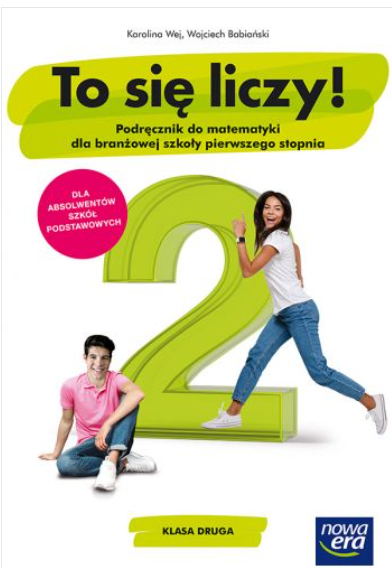 Karolina Wej, Wojciech BabiańskiNOWA ERAReligia„ Droga do nadziei”Ks. RadosławMazurŚw. WojciechAz-52-01/18-PO-5/20HistoriaHistoria 2. Podręcznik dla szkoły branżowej I stopniaMirosław Ustrzycki, Janusz UstrzyckiOperonPodstawanowaBiologia Biologia 2 PodręcznikBeata Jakubik, Renata SzymańskaOPERONPodstawaNr dopuszczenia 1072/2/2020Biznes i zarządzanieKrok w biznes i zarządzanie 1. Podręcznik do biznesu i zarządzania, szkoła branżowa (lub dla liceum i technikum – zakres treści jest taki sam)Zbigniew Makieła, Tomasz RachwałNowa ErapodstawanowaGEOGRAFIAGEOGRAFIA 2 Podręcznik dla szkoły branżowej I stopnia, Szkoły PonadpodstawoweSławomir KurekOPERONnr dopuszczenia 1110/2/2020JĘZYK ANGIELSKIFocus 1 Second EditionMarta Umińska, Patricia Reilly, Tomasz Siuta, Bartosz MichałowskiPearsonpodstawa947/1/2019